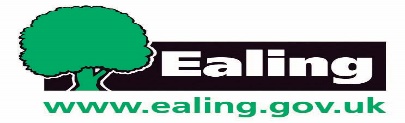 CHILD EMPLOYMENT RISK ASSESSMENTAugust 2021COMPANY NAME:                                                                                          ASSESSMENT UNDETAKENADDRESS:                                                                                                        Date:                                                                                                                          Signature:Child’s/young person’s name:Child’s/young person’s DOB:                                                                      ASSESSMENT REVIEW                                                                                                                                                                                                                                                Date:                                                                                                                          Signature:List the hazards that would be faced by the child/young person in your employmentList the controls in place to deal with the above hazardsList action/s to be taken to deal with those hazards that are present but not adequately controlledThe steps to assessing risk in the workplaceLook for hazards; who might be harmed and howEvaluate the risks deciding whether the existing precautions are adequate or should be amended. Record your findings and keep on file.Review your assessment periodically e.g every 6 months or when a new person starts and revise when necessary. In the case of compulsory school age employees, you need to pay particular attention to the young person’s lack of experience, training and supervision needs in the workplace. You are required to notify the parents or legal guardians that a risk assessment has taken place. The simplest way to do this would be to take a copy of the Risk Assessment. 